Umwelt im Unterrichtwww.umwelt-im-unterricht.deArbeitsmaterial (Sekundarstufe)Smartphones und die Umstände ihrer ProduktionIn Smartphones stecken Rohstoffe aus der ganzen Welt, und auch die Produktionsschritte finden in verschiedenen Ländern statt. Die Arbeitsblätter enthalten Medienbeiträge und Fachtexte, die verschiedene Aspekte der Herstellung und Entsorgung von Smartphones erläutern. Sie zeigen auf, wie der Lebenszyklus der Geräte mit problematischen Folgen für Mensch und Umwelt zusammenhängt.Hinweise für LehrkräfteWas gehört noch zu diesen Arbeitsmaterialien?   Die folgenden Seiten enthalten Arbeitsmaterialien zum Thema der Woche „Smart! Aber fair?“ von Umwelt im Unterricht. Zum Thema der Woche gehören Hintergrundinformationen, ein didaktischer Kommentar sowie ein Unterrichtsvorschlag. Sie sind abrufbar unter: https://www.umwelt-im-unterricht.de/wochenthemen/smart-aber-fair/Inhalt und Verwendung der ArbeitsmaterialienDas Material umfasst eine Übersicht über die Bestandteile eines Smartphones (Infografik 1), den Arbeitsauftrag sowie eine dazugehörige Weltkarte (Arbeitsblatt 1 und 2). Die Karte dient dazu, die Herkunft der Bestandteile nachzuverfolgen. Für entsprechende Recherchen nutzen die Schüler/-innen entweder eine interaktive Online-Karte der FAZ oder, falls kein Internetzugang verfügbar ist, die Karte „Herkunftsländer der Bestandteile eines Smartphones“ (Infografik 2). Darüber hinaus enthalten die Materialien Textausschnitte zu den Themen Rohstoffabbau, Produktion und Entsorgung von Smartphones (Arbeitsblatt 3 bis 6). Die Texte greifen sowohl die Umweltfolgen als auch soziale Aspekte auf. Sie werden im Rahmen einer Gruppenarbeit und zur Erstellung eines Kurzvortrags genutzt. Übersicht über die ArbeitsmaterialienArbeitsblatt 1: Die Bestandteile eines Smartphones und ihre Herkunft	1Infografik 1: Die Bestandteile eines Smartphones	2Arbeitsblatt 2: Weltkarte – Woher kommen die Bestandteile eines Smartphones?	3Infografik 2: Weltkarte - Herkunftsländer der Bestandteile eines Smartphones	4Arbeitsblatt 3: Wie fair ist ein Smartphone? – Rohstoffabbau und Umweltfolgen (Arbeitsgruppe 1)	5Arbeitsblatt 4: Wie fair ist ein Smartphone? – Rohstoffabbau und soziale Folgen (Arbeitsgruppe 2)	7Arbeitsblatt 5: Wie fair ist ein Smartphone? – Produktion (Arbeitsgruppe 3)	9Arbeitsblatt 6: Wie fair ist ein Smartphone? – Entsorgung (Arbeitsgruppe 4)	11Arbeitsblatt 1:
Die Bestandteile eines Smartphones und ihre HerkunftIn Handys stecken Rohstoffe aus der ganzen Welt. Unter welchen Bedingungen werden diese in den Ursprungsgebieten abgebaut – und welche Folgen hat dies für Menschen und Umwelt?Arbeitsaufträge:Betrachte die Infografik „Einzelteile eines Smartphones“. Sie zeigt wichtige Bauteile und nennt die für die Herstellung benötigten Rohstoffe. Recherchiere online mithilfe einer interaktiven Landkarte. Erkunde dort, in welchen Ländern die einzelnen Rohstoffe abgebaut werden. Du findest die Karte unter folgender Internetadresse: https://www.faz.net/aktuell/wirtschaft/infografik-wo-unsere-smartphones-herkommen-15940155.html. Als Alternative kannst du auch die Karte „Herkunftsländer der Bestandteile eines Smartphones“ (Infografik 2) nutzen.Markiere die Länder, die du ermittelt hast, auf der Weltkarte auf Arbeitsblatt 2.Infografik 1:
Die Bestandteile eines Smartphones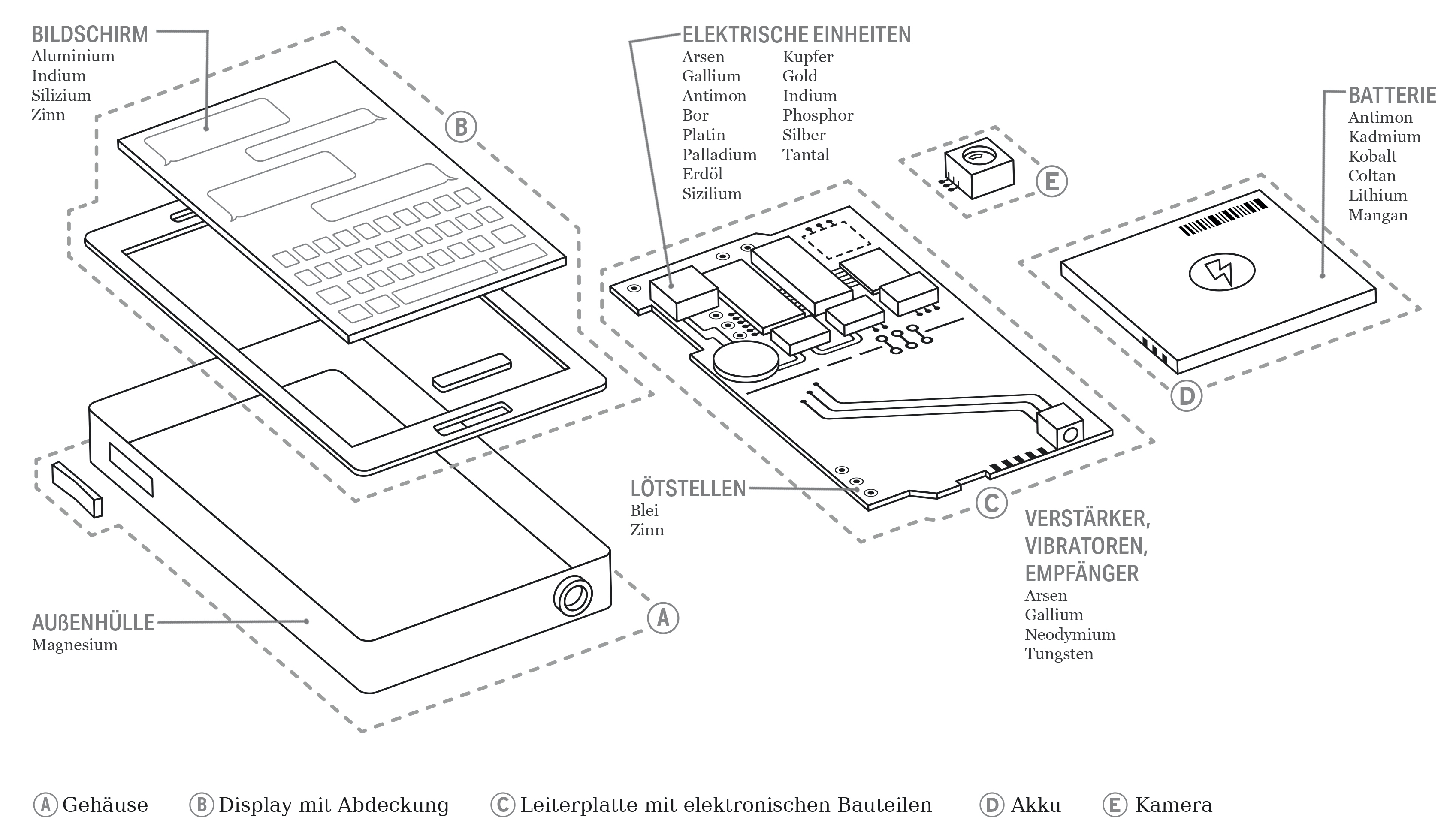 Arbeitsblatt 2:
Weltkarte – Woher kommen die Bestandteile eines Smartphones?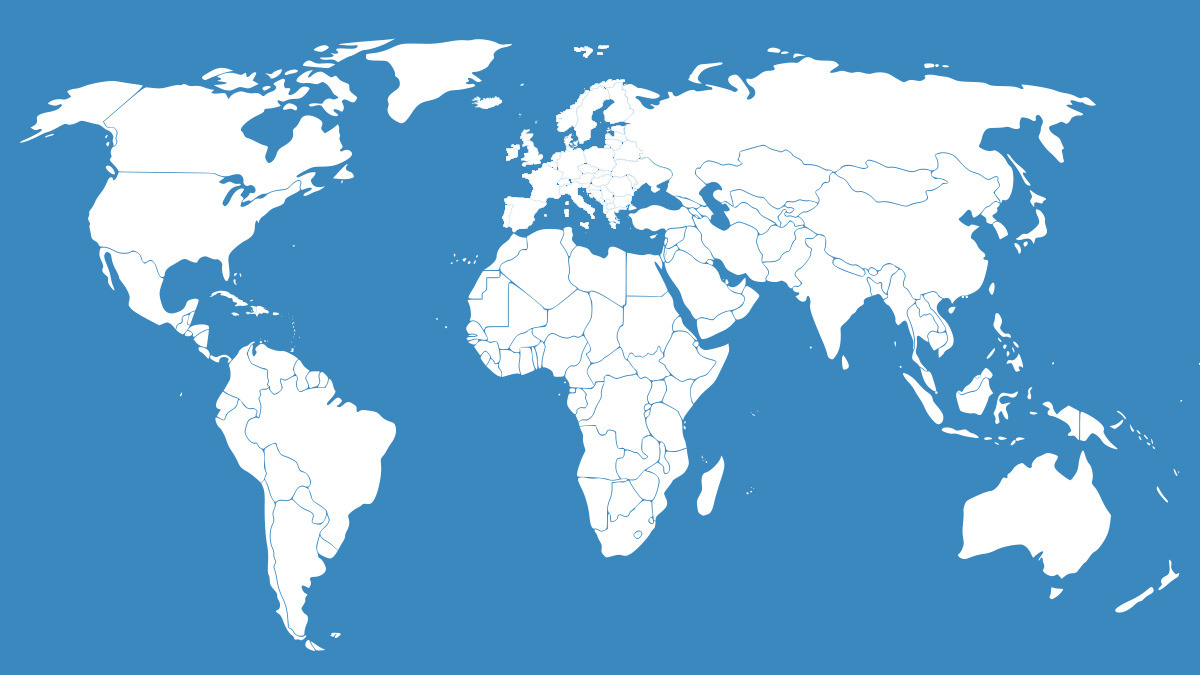 Infografik 2:
Weltkarte – Herkunftsländer der Bestandteile eines Smartphones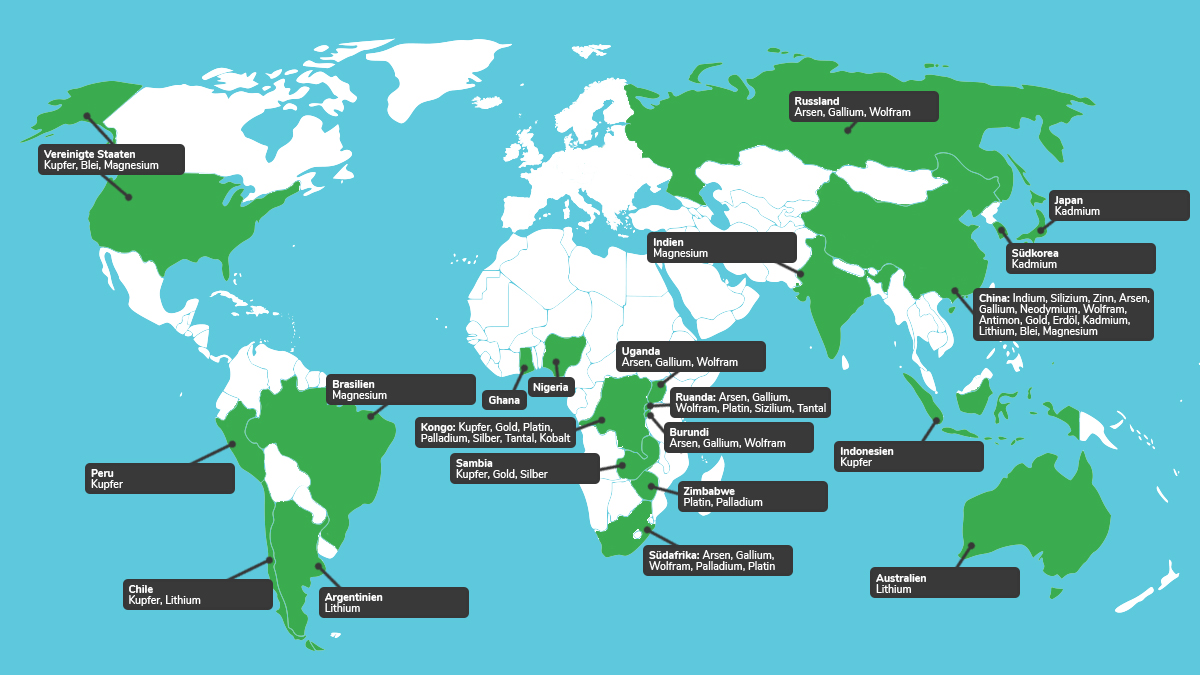 Arbeitsblatt 3:
Wie fair ist ein Smartphone? –
Rohstoffabbau und Umweltfolgen (Arbeitsgruppe 1)In Handys stecken Rohstoffe aus der ganzen Welt. Unter welchen Umständen werden diese in den Ursprungsgebieten abgebaut – und welche Folgen hat dies für Menschen und Umwelt?Aufgabenstellung: Im Folgenden findet ihr Ausschnitte aus Medienbeiträgen und Fachtexten. Lest die Texte aufmerksam durch. Notiert euch zunächst in Einzelarbeit wichtige Informationen. Beantwortet dann in Zusammenarbeit mit eurer Gruppe folgende Fragen: Welche Umstände werden dargestellt?Was sind die Gründe dafür?Welche Lösungsansätze gibt es? Fallen euch noch mehr ein?Im Anschluss stellt ihr als Gruppe eure Ergebnisse vor.Text 1: Rohstoffgewinnung – ressourcenintensiv Die Rohstoffgewinnung ist die Startphase im Lebenszyklus eines Handys. Die benötigten Metalle stammen aus verschiedenen Teilen der Erde, schwerpunktmäßig aus Entwicklungs- oder Schwellenländern wie Südafrika, der Demokratischen Republik Kongo oder China.Der Bau und Betrieb von Minen geht oft mit Umweltschäden einher: Um an die erzführenden Schichten zu gelangen, müssen häufig großflächig Wälder gerodet sowie Erde und Gestein weggeschafft werden. Hinzu kommt, dass sich Edelmetalle zum Teil nur durch den Einsatz giftiger Chemikalien wie Quecksilber aus dem Gestein lösen lassen – es besteht die Gefahr, dass die schädlichen Substanzen in die Umwelt gelangen.Quelle: Informationszentrum Mobilfunk (2019)
https://www.informationszentrum-mobilfunk.de/umwelt/mobilfunkendgeraete/herstellung/rohstoffgewinnung Text 2: Ein Mobiltelefon besteht aus etwa 60 verschiedenen Stoffen Mobiltelefone bestehen durchschnittlich zu ca. 50 Prozent aus Kunststoffen sowie zu ca. 4 Prozent kohlenstofffaserverstärktem Kunststoff (Carbon), ca. 29 Prozent steuern verschiedene Metalle bei (davon 15 Prozent Kupfer, weitere Metalle sind Kobalt, Lithium, Nickel, Zinn, Zink, Silber, Gold, Chrom, Tantal, Cadmium, Blei u. a.) und ca. 15 Prozent sind Glas und Keramik – insgesamt kommen mehr als 60 verschiedene Stoffe in einem Mobiltelefon vor.Der Umwelteinfluss von bestimmten Stoffen wie Gold, die in nur geringen Mengen eingesetzt werden, kann größer sein als der Anteil von Stoffen, die einen höheren Anteil im Mobiltelefon haben. Dies liegt daran, dass der Abbau des seltenen Edelmetalls Gold sehr ressourcenintensiv ist: Um 5 Gramm Gold zu gewinnen, müssen mehrere Tonnen Erde und Gestein bewegt werden. Obendrein werden oft giftige Substanzen wie Quecksilber oder Zyanid eingesetzt, um das Gold von anderen Stoffen zu trennen. Quelle: Wuppertal Institut (2013)https://wupperinst.org/uploads/tx_wupperinst/Mobiltelefone_Factsheets.pdf Text 3: Rohstoffe für die mobile WeltAluminium, Kobalt und Gold sind nur einige der über 60 Elemente, die bei der Herstellung moderner Elektronik wie Smartphones verwendet werden. Sie stammen aus Bergbaubetrieben, in einigen Fällen handelt es sich auch um recycelte Materialien. Plastik wird überwiegend aus Erdöl hergestellt, und obwohl einige der größeren elektronischen Geräte anteilig Recycling-Kunststoff enthalten, ist diese Praxis bei Smartphones noch relativ neu. Integrierte Schaltungen wie Speicherchips, CPUs und Grafikchips sind die wichtigen Komponenten der Smartphones. Sie bestehen unter anderem aus Silizium. Die Suche nach immer größeren Mengen an Rohstoffen fügt der Umwelt großen Schaden zu und führt möglicherweise dazu, dass die Ressourcen wichtiger Materialien wie Indium schon bald erschöpft sind. Wird die Förderung auf dem aktuellen Niveau fortgesetzt, so halten die Indium-Vorräte schätzungsweise nur noch 14 Jahre. 
Quelle: Greenpeace (2017) https://www.greenpeace.de/sites/www.greenpeace.de/files/publications/s01981_greenpeace_report_10_jahre_smartphone.pdfText 4: Wie wir Rohstoffe sparen könnenVerbraucherinnen und Verbraucher stehen am Ende der Produktionskette von Smartphones – und doch sind sie gleichzeitig der Anfang. Denn wenn sich hierzulande viele spätestens nach einem Jahr ein neues Smartphone kaufen, dann kurbelt das die Nachfrage an. Und die Nachfrage sorgt in dem Fall nicht für bessere Bedingungen in den Abbauländern, sondern vielfach für schlechtere. Kauf- und Wegwerfkultur führen dazu, dass Raubbau an der Natur getrieben wird – und auch an den Menschen, die im Rohstoffabbau arbeiten müssen.Quelle: Verbraucherzentrale NRW (2018)https://www.verbraucherzentrale.nrw/wissen/umwelt-haushalt/nachhaltigkeit/rohstoffabbau-schadet-umwelt-und-menschen-11537Arbeitsblatt 4:
Wie fair ist ein Smartphone? –
Rohstoffabbau und soziale Folgen (Arbeitsgruppe 2)In Handys stecken Rohstoffe aus der ganzen Welt. Unter welchen Umständen werden diese in den Ursprungsgebieten abgebaut – und welche Folgen hat dies für Menschen und Umwelt?Aufgabenstellung: Im Folgenden findet ihr Ausschnitte aus Medienbeiträgen und Fachtexten. Lest die Texte aufmerksam durch. Notiert euch zunächst in Einzelarbeit wichtige Informationen. Beantwortet dann in Zusammenarbeit mit eurer Gruppe folgende Fragen: Welche Umstände werden dargestellt?Was sind die Gründe dafür?Welche Lösungsansätze gibt es? Fallen euch noch mehr ein?Im Anschluss stellt ihr als Gruppe eure Ergebnisse vor.
Text 1: Kampf um Konfliktmineralien Vorkommen mineralischer Rohstoffe wie Gold oder Zinn können zu gewaltsamen Konflikten um die Gewinnung und Vermarktung dieser Ressourcen führen. Herrschen Auseinandersetzungen um den Abbau der Rohstoffe in den Förderländern, werden die betreffenden Ressourcen als Konfliktmineralien bezeichnet.Die Bedeutung der Konfliktmineralien für den Rohstoffabbau lässt sich am Beispiel des Erzes Coltan erklären. Aus Coltan wird das für die Handyproduktion notwendige Metall Tantal gewonnen. Größere Rohstoffvorkommen gibt es u. a. in der Demokratischen Republik Kongo. Dort finanzierte der Coltanabbau über viele Jahre einen grausamen Bürgerkrieg: Da es relativ leicht abgebaut werden kann, besetzten die Rebellen zahlreiche Minen und ließen das Erz unter gefährlichen Bedingungen fördern, um es anschließend gewinnbringend zu verkaufen. Mittlerweile wird der Rohstoffabbau und -handel stärker kontrolliert und findet auch unter verbesserten Bedingungen in „konfliktfreien“ Minen statt. Ein derartiger Rohstoffabbau bietet vielen Menschen in der Demokratischen Republik Kongo zumindest ein geringes Einkommen. Quelle: Informationszentrum Mobilfunk (2019)https://www.informationszentrum-mobilfunk.de/umwelt/mobilfunkendgeraete/herstellung/rohstoffgewinnung Text 2: Beispiel KongoDie Demokratische Republik Kongo ist eine der rohstoffreichsten Regionen der Welt. Vor allem verfügt das Land über Kobaltvorräte. Kobalt ist Bestandteil von Akkus. Aber auch Zinn, Diamanten und Gold werden abgebaut. Auch Coltan ist sehr begehrt. Doch von den Einnahmen hat die Bevölkerung dieses Landes nur sehr wenig. Denn die Unternehmen zahlen nur wenig Steuern. Viele Metalle werden illegal abgebaut und geschmuggelt.Die Bergarbeiter verdienen nur rund zwei bis vier Euro am Tag, davon können sie noch nicht einmal ausreichend Lebensmittel für ihre Familien kaufen, geschweige denn Medikamente. Die Bergbaufirmen und Rohstoffhändler hingegen verdienen gut – die Nachfrage nach den Metallen ist groß.Quelle: Verbraucherzentrale NRW (2018) https://www.verbraucherzentrale.nrw/wissen/umwelt-haushalt/nachhaltigkeit/rohstoffabbau-schadet-umwelt-und-menschen-11537 Text 3: Initiativen zur Verwendung konfliktfreier MineralienMittlerweile achtet die Industrie stärker darauf, konfliktfreie Materialien für die Produktion ihrer Elektrogeräte zu verwenden. So haben Firmen wie Apple, Intel und HP angekündigt, bei der Herstellung ihrer Geräte vermehrt konfliktfreie Materialien einzusetzen.Weitere Hersteller engagieren sich in Projekten zur verantwortlichen Gewinnung von Tantal auch in Konfliktregionen. So hat Motorola das Projekt „Solutions for Hope“ ins Leben gerufen, an dem sich zusätzlich HP, Intel, Foxconn, Nokia und Blackberry beteiligen. Das Projekt wird von der Fairphone-Initiative unterstützt. Das Fairphone ist das erste fair gehandelte Smartphone, für dessen Produktion ausschließlich Zinn und Tantal aus konfliktfreien Minen verwendet werden. Quelle: Informationszentrum Mobilfunk (2019)https://www.informationszentrum-mobilfunk.de/umwelt/mobilfunkendgeraete/herstellung/rohstoffgewinnungText 4: Faire SmartphonesDas erste Fairphone wurde 2013 über Crowdfunding finanziert und ist der Vorreiter der Branche „fairer Smartphones“. Der Hersteller hat nach und nach seinen Bezug der vier sogenannten Konfliktmineralien Zinn, Tantal, Wolfram und Gold “konfliktfrei” gemacht. Fairphone bemüht sich zudem, die Arbeitsbedingungen in den Minen und in der Produktion zu verbessern. Quelle: GermanWatch (2018)https://germanwatch.org/de/15066 Arbeitsblatt 5:
Wie fair ist ein Smartphone? –
Produktion (Arbeitsgruppe 3)Smartphones sind ein Symbol unserer modernen Gesellschaft. Bei ihrer Herstellung ist aber immer noch Handarbeit gefragt. Welche Arbeits- und Umweltbedingungen herrschen dabei?  Aufgabenstellung: Im Folgenden findet ihr Ausschnitte aus Medienbeiträgen und Fachtexten. Lest die Texte aufmerksam durch. Notiert euch zunächst in Einzelarbeit wichtige Informationen. Beantwortet dann in Zusammenarbeit mit eurer Gruppe folgende Fragen: Welche Umstände werden dargestellt?Was sind die Gründe dafür?Welche Lösungsansätze gibt es? Fallen euch noch mehr ein?Im Anschluss stellt ihr als Gruppe eure Ergebnisse vor.Text 1: Produktion – Herausforderungen für den Arbeits- und UmweltschutzNach der Gewinnung werden die Rohstoffe zu zentralen Anlagen transportiert und dort aufbereitet. Die Produktionsphase umfasst somit alle Prozesse, in denen die einzelnen Bestandteile eines Mobiltelefons gefertigt werden. Dabei ist insbesondere die Produktion von Chips und Leiterplatten ein aufwändiger und energieintensiver Prozess, bei dem umweltgefährdende Abfallprodukte entstehen. Insgesamt macht die Produktion der Chips und Leiterplatten etwa 40 bis 50 Prozent aller Umweltbelastungen aus, die während der Herstellungsphase von Handys anfallen.Auch die Arbeitsbedingungen bei der Handyproduktion werden vielfach kritisiert. Oftmals sind lange Arbeitszeiten, Überstunden und niedrige Löhne die Regel. Darüber hinaus sind die Arbeiter zum Teil giftigen Chemikalien schutzlos ausgesetzt, die bei der Herstellung zum Einsatz kommen.Die Produktion der Geräte erfolgt größtenteils in Asien; knapp die Hälfte aller Mobiltelefone wird in China hergestellt und dort für den anschließenden weltweiten Transport aufbereitet. Durch die langen Transportwege entstehen Emissionen und Treibhausgase.Quelle: Informationszentrum Mobilfunk (2019)https://www.informationszentrum-mobilfunk.de/umwelt/mobilfunkendgeraete/herstellung/produktion Text 2: Verbesserte Arbeitsbedingungen in vielen Fabriken, in denen die Geräte zusammengesetzt werden, sind die Bedingungen schlecht. China Labor Watch (CLW), eine Nichtregierungsorganisation, die sich für die Rechte von Arbeiterinnen und Arbeitern in China einsetzt, spricht auch hier von zum Teil unmenschlichen Arbeitsbedingungen. CLW hat in den vergangenen Jahren eine Reihe von chinesischen Firmen untersucht, die fertige Elektrogeräte an multinationale Konzerne liefern, darunter auch einige Smartphone-Produzenten. Dabei wurde festgestellt: Viele Arbeiter bekamen nur einen Niedriglohn, von dem sie nur durch die Überstunden leben konnten, und besaßen keinen Arbeitsvertrag.Eine Alternative zu den derzeitigen Produktionsbedingungen ist offenbar nur schwer umsetzbar. So ist das Fairphone selbst laut Angaben des Herstellers nicht hundertprozentig fair. Das Unternehmen betont jedoch, dass es ethische Werte vor technologische Errungenschaft setze. Es versucht demnach, in Zusammenarbeit mit Zulieferern Schritt für Schritt den Anteil fairer Materialien zu erhöhen und den kompletten Herstellungsprozess nachhaltig zu gestalten.Quelle: Umwelt im Unterricht (2020)
https://www.umwelt-im-unterricht.de/hintergrund/handyproduktion-umweltfolgen-und-arbeitsbedingungen/Text 3: Mehr Transparenz einfordern!Auch Verbraucher haben grundsätzlich die Möglichkeit, die Lieferkette von Smartphones und anderen IT-Geräten zu beeinflussen, indem sie sich bewusst für Geräte entscheiden, die bestimmten Anforderungen genügen. Zudem können sich Verbraucherinnen und Verbraucher über die Produktionsbedingungen von Geräten informieren. Greenpeace zum Beispiel hat zuletzt 2017 einen "Guide to Greener Electronics" veröffentlicht (in englischer Sprache), in dem Firmen danach eingestuft werden, wie umweltverträglich ihre Produktion ist.Quelle: Umwelt im Unterricht (2020)https://www.umwelt-im-unterricht.de/hintergrund/handyproduktion-umweltfolgen-und-arbeitsbedingungen/Arbeitsblatt 6:
Wie fair ist ein Smartphone? –
Entsorgung (Arbeitsgruppe 4)Viele Menschen tauschen häufig ihre Handys gegen neue Geräte aus – oft schon nach einem Jahr. In Deutschland liegen Millionen Handys ungenutzt in Schubladen. Wie sollten sie am besten verwertet werden? Aufgabenstellung: Im Folgenden findet ihr Ausschnitte aus Medienbeiträgen und Fachtexten. Lest die Texte aufmerksam durch. Notiert euch zunächst in Einzelarbeit wichtige Informationen. Beantwortet dann in Zusammenarbeit mit eurer Gruppe folgende Fragen: Welche Umstände werden dargestellt?Was sind die Gründe dafür?Welche Lösungsansätze gibt es? Fallen euch noch mehr ein?Im Anschluss stellt ihr als Gruppe eure Ergebnisse vor.Text 1: Illegaler Elektroschrott – Giftmüll und RessourcenschatzManche Altgeräte werden nicht ordnungsgemäß entsorgt. Bei sachgemäßer Entsorgung könnten Kunststoffe, Glas und die zum Teil wertvollen Metalle in den Stoffkreislauf zurückgeholt werden. Vor allem Kupfer ist ein wertvolles Metall, das beim Recycling fast vollständig zurückgewonnen werden kann. Wenn Elektrogeräte dagegen nicht sachgemäß entsorgt werden, kann dies Umwelt und Menschen gefährden, zum Beispiel im Fall von illegalen Sammlungen von Schrotthändlern. So können schädliche Stoffe wie Blei austreten und in den Boden oder das Grundwasser gelangen. Zudem können wertvolle Rohstoffe gegebenenfalls nicht wiedergewonnen und noch einmal dem Stoffkreislauf zugeführt werden. Dies führt dazu, dass erneut Rohstoffe zum Teil unter problematischen Bedingungen neu gewonnen werden müssen.Quelle: Umwelt im Unterricht (2020)https://www.umwelt-im-unterricht.de/hintergrund/handyproduktion-umweltfolgen-und-arbeitsbedingungen/Text 2: Problemfeld illegale EntsorgungEigentlich ist es zwar verboten, Abfälle zu exportieren. Doch manchmal wird das, was wir als "Müll" bezeichnen, als Gebrauchtware ausgezeichnet. Der Export ist günstiger als eine professionelle Wiederverwertung hierzulande. Meist sind dies Elektrogeräte aus illegalen Straßensammlungen. Wer seinen Elektroschrott zum Wertstoffhof bringt, kann ziemlich sicher sein, dass dieser nicht illegal exportiert wird.Neben kommunalen Sammelstellen, wie den Recyclinghöfen, muss auch der Handel Altgeräte zurücknehmen. Am besten diese gleich beim Neukauf abgeben. Generell gilt: Alte Elektrogeräte dürfen nicht über den Hausmüll entsorgt werden.Quelle: Verbraucherzentrale NRW (2019)https://www.verbraucherzentrale.nrw/wissen/ digitale-welt/mobilfunk-und-festnetz/smartphonerecycling-11540 Text 3: Crade-to-cradle und modulare SmartphonesBisher gelangen noch zu wenige Geräte ins Recycling. Das liegt auch daran, dass Elektrogeräte wie Handys oft nicht recyclinggerecht hergestellt werden.Wissenschaftler und Umweltforscher setzen sich dafür ein, Waren nach dem Cradle-to-Cradle-Prinzip zu konstruieren. Das bedeutet, Produkte sollen so hergestellt werden, dass von Anfang an ihr Ende mitgedacht wird. Dadurch könnten alle verwendeten Materialien weiterverwendet werden. Einige Hersteller entwickeln verstärkt Konzepte für modulare Smartphones. Diese ermöglichen es, Einzelteile wie Speicher, Prozessor oder Akku unabhängig voneinander auszutauschen. Versagt ein Bauteil, können Nutzer es einfach wechseln, anstatt ein neues Gerät kaufen zu müssen. Dadurch können Handys länger genutzt werden.Quelle: Informationszentrum Mobilfunk (2019)https://www.informationszentrum-mobilfunk.de/umwelt/mobilfunkendgeraete/entsorgung/warum-abgeben und https://www.informationszentrum-mobilfunk.de/umwelt/mobilfunkendgeraete/herstellung/nachhaltige-produktion Textausschnitt 4: Smartphone-Konsum überdenkenDa selbst das fairste Handy zum zunehmenden Ressourcenverbrauch beiträgt, ist es in jedem Fall besser, ein gebrauchtes Handy zu kaufen. Inzwischen nehmen immer mehr Hersteller alte Handys zurück und bieten auch gebrauchte Handys an. Außerdem gibt es viele Händler und Online-Portale, die gebrauchte Handys mit Garantie verkaufen. Bereits die Hersteller sollten das Recycling berücksichtigen. Auf diese Weise sollen Smartphones, die noch wertvolle Mineralien und Metalle enthalten, besser verwertet und die darin enthaltenen schädlichen Stoffe sachgemäß entsorgt werden.Quellen:Umwelt im Unterricht (2020)https://www.umwelt-im-unterricht.de/hintergrund/handyproduktion-umweltfolgen-und-arbeitsbedingungen/GermanWatch (2018)https://germanwatch.org/de/15066 